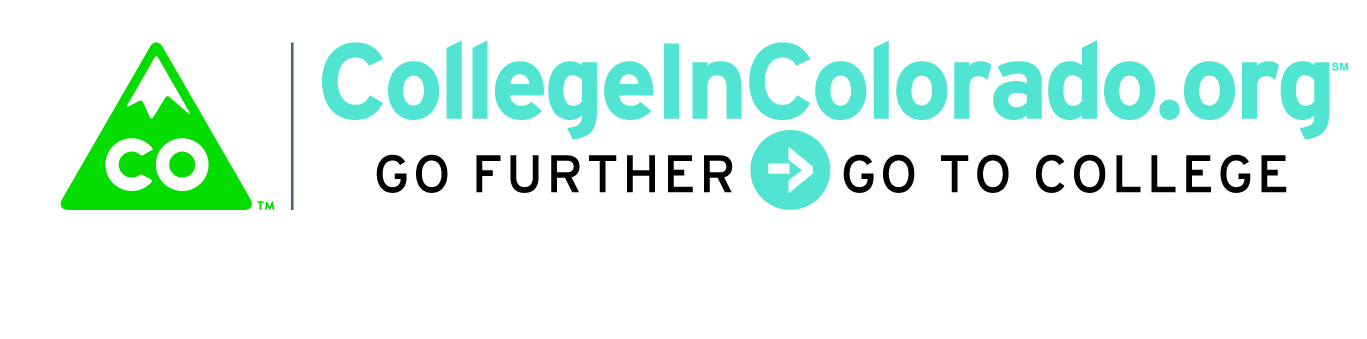 LEGISLATION ISSUE BRIEFInform Students and Parents of Education Leading to Jobs (House Bill 17-1041)In August 2017, a law went into effect regarding educational opportunities that lead to jobs. The law mandates that in developing and maintaining a student’s individual career and academic plan (ICAP), each public school district (PSD), including charter schools, must ensure that the benefits of concurrently enrolling, the types of certificates and jobs to which specific career pathways lead, and the educational opportunities available through military enlistment, are explained to students and parents.College In Colorado has many activities and features that schools may use with students and add to their customized ICAP that will help the school meet the law’s requirements. Detailed information about these activities and features may be found at the College In Colorado Professional Center (Procenter.CollegeInColorado.org) Resources tab.  Bill RequirementsCharter schools shall assist students/parents in developing and maintaining individual career and academic plans (ICAP) no later than the beginning of 9th-grade including the items below and consistent with section 22-2-136During ICAP development, PSDs must explain to students/parents the requirements for and benefits of concurrently enrolling in courses with an institution of higher educationDuring ICAP development PSDs must explain to each student/parent the various career pathways created pursuant to section 24-46.3-104 and the types of certificates and jobs to which each pathway leadsDuring ICAP development, PSDs must explain to each student/parent the skills and educational opportunities available through military enlistment and information concerning the military enlistment test CIC Resources OverviewCharter school ICAPCharter schools have access, at no charge, to College In Colorado’s ICAP features and tools as well as outreach support and regional trainings. Online features and tools include:Nearly 150 online activities Tool to help professionals build student ICAPs by specifying activities to display, with navigation, on grade-based pages for student completion  Data aggregation and tracking reports to monitor student ICAP progress Functionality for students to invite parents to view their online ICAP and portfolioConcurrent enrollment (CE) CIC provides an overview of CE benefits, requirements and other information for use by professionals, parents and students including:A student worksheet to help explore and document CE understanding and requirements step-by-stepOnline ICAP template that includes CE activities and instruction, enabling easy duplication at a school Portfolio activity in which students record their CE activities also enabled for ICAPReminders to talk with counselors about CE, along with links to CE documents, incorporated into the College Planning TimelinesHigh school role-based home page links to CE Options documentCareer PathwaysTo date, three top job career pathway interactive modules are available on CareersInColorado.org: information technology, healthcare and construction. Two more pathways, business services and cyber security, will be added in 2018. Each industry has multiple pathways that sequence and align the progression for top careers in the pathwayBoth a flowchart look at a pathway map and a “walk-along” the pathway are availableAs the user “walks” (scrolls) along a pathway, information is displayed that is pertinent to the pathway link, the career/job itself and tidbits of information about the industrySchools and programs are populated by the Eligible Training Providers List which includes programs available within each region, their cost and duration, and whether funding eligible through WIOAThe CareersInColorado.org pathway modules may be included as activities for students to complete on their ICAP. Students may save industry, selected pathway, academic options and reflections in their CIC portfolioStudents may click to navigate to the full career profile in CollegeInColorado.org. The Employment tab search tool locates jobs currently listed in ZipRecruiter for that careerWages, outlook, estimated job openings, employment levels and job requirements are also includedMilitary Enlistment Opportunities and TestInformation about military options and the ASVAB achievement test are available on CollegeInColorado.org and the College Admissions Tool.The College Admissions Tool’s Build Options Wizard includes the military as one of six postsecondary options to explore College In Colorado hosts articles about the military option, users can view a list of careers that are available in the military, with links to the full career profile and a resource centerApplicable career profiles have a tab dedicated to opportunities in the militaryInformation about the ASVAB military aptitude test is provided on the Test Prep pageAdditional School/District Assistance CIC will provide this document, along with a detailed instructional sheet to help schools identify how they may use CollegeInColorado.org and related sites to meet the requirements of the law. In addition, this information is included in CIC’s two-day regional workshops being conducted throughout the state this school year.For more information, please contact Julia Pirnack, director of College In Colorado, at (303) 974-2669 or via email Julia.Pirnack@cic.state.co.us 